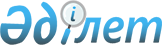 О внесении изменений и дополнений в решение XXXIV-й сессии маслихата города Алматы IV-го созыва от 13 декабря 2010 года N 374 "О бюджете города Алматы на 2011 - 2013 годы"
					
			Утративший силу
			
			
		
					Решение XXXVI-й сессии маслихата города Алматы IV-го созыва от 18 января 2011 года N 394. Зарегистрировано в Департаменте юстиции города Алматы 3 февраля 2011 года за N 881. Утратило силу решением маслихата города Алматы от 12 сентября 2013 года № 176      Сноска. Утратило силу решением маслихата города Алматы V-го созыва от 12.09.2013 № 176 (вводится в действие со дня подписания).      В соответствии со статьями 106, 108 Бюджетного Кодекса Республики Казахстан, со статьями 6, 7 Закона Республики Казахстан «О местном государственном управлении и самоуправлении в Республике Казахстан» и с постановлением Правительства Республики Казахстан от 13 декабря 2010 года № 1350 «О реализации Закона Республики Казахстан «О республиканском бюджете на 2011-2013 годы», маслихат города Алматы IV-го созыва РЕШИЛ:

      1. Внести в решение XXXIV-й сессии маслихата города Алматы IV-го созыва от 13 декабря 2010 года № 374 «О бюджете города Алматы на 2011 - 2013 годы» (зарегистрировано в Реестре государственной регистрации нормативных правовых актов за № 869, опубликовано 11 января 2011 года в газете «Алматы ақшамы» № 2 и 6 января 2011 года в газете «Вечерний Алматы» № 1-2) следующие изменения и дополнения:



      в пункте 1:

      в подпункте 1):

      цифры «179 063 500» заменить цифрами «254 812 899»;

      дополнить строкой следующего содержания:

      «поступления трансфертов – 75 749 399 тысяч тенге»;



      в подпункте 2): 

      цифры «177 237 274» заменить цифрами «271 712 412»;



      в подпункте 4):

      в строке «сальдо по операциям с финансовыми активами» цифры «245 258» заменить цифрами «3 548 015»;

      в строке «приобретение финансовых активов» цифры «245 258» заменить цифрами «3 548 015»;



      в подпункте 5): 

      цифры «1 630 968» заменить цифрами «- 20 397 528»;

      в подпункте 6): 

      цифры «- 1 630 968» заменить цифрами «20 397 528»;



      в пункте 6 цифры «3 162 757» заменить цифрами «3 255 295»;



      в пункте 8 цифры «8 970 157» заменить цифрами «9 354 346»;



      в пункте 9 цифры «43 433 076» заменить цифрами «48 679 243»;



      в пункте 10 цифры «22 104 527» заменить цифрами «32 918 585»;



      в пункте 11 цифры «8 027 537» заменить цифрами «8 755 000»;



      в пункте 12 цифры «15 171 291» заменить цифрами «26 492 465»;



      в пункте 13 цифры «8 664 749» заменить цифрами «9 883 230»;



      в пункте 14 цифры «318 738» заменить цифрами «12 644 879»;



      в пункте 15 цифры «3 797 520» заменить цифрами «4 319 314»;



      в пункте 16 цифры «743 391» заменить цифрами «747 591»;



      в пункте 17 цифры «11 747 630» заменить цифрами «51 952 464»;



      в пункте 18 цифры «1 215 622» заменить цифрами «11 509 965»;



      в пункте 20 цифры «886 057» заменить цифрами «3 500 000».



      2. Приложение 1 к указанному решению изложить в новой редакции согласно приложению к данному решению.



      3. Настоящее решение вводится в действие с 1 января 2011 года.      Председатель XXXVI-й сессии

      Маслихата города Алматы

      IV-го созыва                            К. Ускенов      Секретарь маслихата

      города Алматы IV-го созыва              Т. Мукашев

Приложение

к решению XXXVI-й сессии маслихата

города Алматы IV-го созыва

от 18 января 2011 года № 394 БЮДЖЕТ ГОРОДА АЛМАТЫ НА 2011 ГОД      Председатель XXXVI-й сессии

      Маслихата города Алматы

      IV-го созыва                           К. Ускенов      Секретарь маслихата

      города Алматы IV-го созыва            Т. Мукашев
					© 2012. РГП на ПХВ «Институт законодательства и правовой информации Республики Казахстан» Министерства юстиции Республики Казахстан
				Категория НаименованиеКатегория НаименованиеКатегория НаименованиеКатегория НаименованиеКатегория НаименованиеСумма (тыс.тенге)КлассКлассКлассКлассСумма (тыс.тенге)ПодклассПодклассПодклассСумма (тыс.тенге)СпецификаСпецификаСумма (тыс.тенге)111123 I. ДОХОДЫ254 812 8991Налоговые поступления176 653 20001Подоходный налог 83 204 8002Индивидуальный подоходный налог83 204 80003Социальный налог63 000 0001Социальный налог63 000 00004Налоги на собственность18 687 2001Налоги на имущество11 200 0003Земельный налог2 205 9004Налог на транспортные средства5 280 0005Единый земельный налог1 30005Внутренние налоги на товары, работы и услуги7 520 0002Акцизы3 345 8003Поступления за использование природных и других ресурсов1 106 9004Сборы за ведение предпринимательской и профессиональной деятельности2 626 3005Налог на игорный бизнес441 00008Обязательные платежи, взимаемые за совершение юридически значимых действий и(или) выдачу документов уполномоченными на то государственными органами или должностными лицами4 241 2001Государственная пошлина4 241 2002Неналоговые поступления872 30001Доходы от государственной собственности756 3001Поступления части чистого дохода государственных предприятий33 0004Доходы на доли участия в юридических лицах, находящиеся в государственной собственности5 1005Доходы от аренды имущества, находящегося в государственной собственности708 2007Вознаграждения по кредитам, выданным из государственного бюджета10 00002Поступления от реализации товаров (работ, услуг) государственными учреждениями, финансируемыми из государственного бюджета1 0001Поступления от реализации товаров (работ, услуг) государственными учреждениями, финансируемыми из государственного бюджета1 00006Прочие неналоговые поступления115 0001Прочие неналоговые поступления115 0003Поступления от продажи основного капитала1 538 00003Продажа земли и нематериальных активов1 538 0001Продажа земли 1 488 0002Продажа нематериальных активов50 0004Поступления трансфертов 75 749 39902Трансферты из вышестоящих органов государственного управления75 749 3991Трансферты из республиканского бюджета75 749 399Функциональная группа Функциональная группа Функциональная группа Функциональная группа Функциональная группа Функциональная группа Функциональная подгруппа Функциональная подгруппа Функциональная подгруппа Функциональная подгруппа Функциональная подгруппа Администратор бюджетных программАдминистратор бюджетных программАдминистратор бюджетных программАдминистратор бюджетных программПрограммаПрограммаПрограммаНаименованиеII. ЗАТРАТЫ271 712 41201Государственные услуги общего характера3 255 295111Аппарат маслихата города республиканского значения63 262001Услуги по обеспечению деятельности маслихата города республиканского значения62 398003Капитальные расходы государственных органов864121Аппарат акима города республиканского значения2 245 097001Услуги по обеспечению деятельности акима города республиканского значения870 454002Создание информационных систем332 684003Капитальные расходы государственных органов50 009005Организация деятельности центров обслуживания населения по предоставлению государственных услуг физическим и юридическим лицам по принципу «одного окна»991 950123Аппарат акима района в городе, города районного значения, поселка, аула (села), аульного (сельского) округа506 147001Услуги по обеспечению деятельности акима района в городе, города районного значения, поселка, аула (села), аульного (сельского) округа485 646022Капитальные расходы государственных органов20 501356Управление финансов города республиканского значения313 129001Услуги по реализации государственной политики в области исполнения местного бюджета и управления коммунальной собственностью142 158003Проведение оценки имущества в целях налогообложения14 048004Организация работы по выдаче разовых талонов и обеспечение полноты сбора сумм от реализации разовых талонов129 048010Организация приватизации коммунальной собственности6 000011Учет, хранение, оценка и реализация имущества, поступившего в коммунальную собственность15 629014Капитальные расходы государственных органов6 246357Управление экономики и бюджетного планирования города республиканского значения127 660001Услуги по реализации государственной политики в области формирования и развития экономической политики, системы государственного планирования и управления города республиканского значения123 960004Капитальные расходы государственных органов3 70002Оборона518 092350Управление по мобилизационной подготовке, гражданской обороне, организации предупреждения и ликвидации аварий и стихийных бедствий города республиканского значения47 897003Мероприятия в рамках исполнения всеобщей воинской обязанности17 897007Подготовка территориальной обороны и территориальная оборона города республиканского значения30 000350Управление по мобилизационной подготовке, гражданской обороне, организации предупреждения и ликвидации аварий и стихийных бедствий города республиканского значения470 195001Услуги по реализации государственной политики на местном уровне в области мобилизационной подготовки, гражданской обороны, организации предупреждения и ликвидации аварий и стихийных бедствий36 348006Предупреждение и ликвидация чрезвычайных ситуаций масштаба города республиканского значения433 487010Капитальные расходы государственных органов36003Общественный порядок, безопасность, правовая, судебная, уголовно-исполнительная деятельность9 354 346352Исполнительный орган внутренних дел, финансируемый из бюджета города республиканского значения7 841 379001Услуги по реализации государственной политики в области обеспечения охраны общественного порядка и безопасности на территории города республиканского значения7 075 426003Поощрение граждан, участвующих в охране общественного порядка2 000005Создание информационных систем56 362007Капитальные расходы государственных органов501 795012Услуги по размещению лиц, не имеющих определенного место жительства и документов93 771013Организация содержания лиц, арестованных в административном порядке34 675014Организация содержания служебных животных 36 730015Обеспечение охраны общественного порядка во время проведений мероприятий международного значения за счет целевых трансфертов из республиканского бюджета 25 511016Проведение операции «Мак» за счет целевых трансфертов из республиканского бюджета2 664019Содержание, материально-техническое оснащение дополнительной штатной численности миграционной полиции, документирование оралманов10 495020Содержание и материально-техническое оснащение Центра временного размещения оралманов и Центра адаптации и интеграции оралманов1 950368Управление пассажирского транспорта и автомобильных дорог города республиканского значения652 000007Обеспечение безопасности дорожного движения в населенных пунктах652 000373Управление строительства города республиканского значения860 967004Развитие объектов органов внутренних дел 545 967021Строительство зданий районных отделов внутренних дел города Алматы за счет целевых трансфертов из республиканского бюджета315 00004Образование48 679 243123Аппарат акима района в городе, города районного значения, поселка, аула (села), аульного (сельского) округа6 512 887004Поддержка организаций дошкольного воспитания и обучения6 512 887359Управление туризма, физической культуры и спорта города республиканского значения1 623 373006Дополнительное образование для детей и юношества по спорту1 290 717007Общеобразовательное обучение одаренных в спорте детей в специализированных организациях образования332 656360Управление образования города республиканского значения28 229 034003Общеобразовательное обучение24 903 286004Общеобразовательное обучение по специальным образовательным программам1 751 463005Общеобразовательное обучение одаренных детей в специализированных организациях образования204 230008Дополнительное образование для детей 1 370 055353Управление здравоохранения города республиканского значения163 884043Подготовка специалистов в организациях технического и профессионального, послесреднего образования163 884360Управление образования города республиканского значения5 229 525018Организация профессионального обучения12 880024Подготовка специалистов в организациях технического и профессионального образования5 051 645030Обновление и переоборудование учебно-производственных мастерских, лабораторий учебных заведений технического и профессионального образования165 000353Управление здравоохранения города республиканского значения10 144003Повышение квалификации и переподготовка кадров10 144360Управление образования города республиканского значения180 420012Повышение квалификации и переподготовка кадров152 420033Приобретение учебного оборудования для повышения квалификации педагогических кадров28 000360Управление образования города республиканского значения2 262 202001Услуги по реализации государственной политики на местном уровне в области образования 108 106006Информатизация системы образования в государственных учреждениях образования города республиканского значения61 529007Приобретение и доставка учебников, учебно-методических комплексов для государственных учреждений образования города республиканского значения999 616009Проведение школьных олимпиад, внешкольных мероприятий и конкурсов масштаба города республиканского значения254 114011Капитальные расходы государственных органов1 793013Обследование психического здоровья детей и подростков и оказание психолого-медико-педагогической консультативной помощи населению83 038014Реабилитация и социальная адаптация детей и подростков с проблемами в развитии103 367021Ежемесячные выплаты денежных средств опекунам (попечителям) на содержание ребенка сироты (детей-сирот), и ребенка (детей), оставшегося без попечения родителей211 378022Внедрение системы электронного обучения в организациях среднего и технического профессионального образования 278 206023Обеспечение доступа организаций образования к сети Интернет 102 450026Обеспечение оборудованием, программным обеспечением детей-инвалидов, обучающихся на дому58 605373Управление строительства города республиканского значения4 467 774006Сейсмоусиление объектов образования в городе Алматы138 742037Строительство и реконструкция объектов образования4 329 03205Здравоохранение32 918 585353Управление здравоохранения города республиканского значения, столицы606 210004Оказание стационарной медицинской помощи по направлению специалистов первичной медико-санитарной помощи и организаций здравоохранения, за исключением медицинских услуг, закупаемых центральным уполномоченным органом в области здравоохранения606 210353Управление здравоохранения города республиканского значения900 827005Производство крови, ее компонентов и препаратов для местных организаций здравоохранения418 709006Услуги по охране материнства и детства345 566007Пропаганда здорового образа жизни135 716017Приобретение тест-систем для проведения дозорного эпидемиологического надзора836353Управление здравоохранения города республиканского значения6 438 408009Оказание медицинской помощи лицам, страдающим туберкулезом, инфекционными заболеваниями, психическими расстройствами и расстройствами поведения, в том числе связанные с употреблением психоактивных веществ4 697 832019Обеспечение больных туберкулезом противотуберкулезными препаратами 41 250020Обеспечение больных диабетом противодиабетическими препаратами363 249022Обеспечение больных с хронической почечной недостаточностью, миастенией, а также больных после трансплантации почек лекарственными средствами135 755026Обеспечение факторами свертывания крови при лечении взрослых, больных гемофилией420 157027Централизованный закуп вакцин и других медицинских иммунобиологических препаратов для проведения иммунопрофилактики населения448 222036Обеспечение тромболитическими препаратами больных с острым инфарктом миокарда331 943353Управление здравоохранения города республиканского значения9 840 126010Оказание амбулаторно-поликлинической помощи населению за исключением медицинской помощи, оказываемой из средств республиканского бюджета8 069 781014Обеспечение лекарственными средствами и специализированными продуктами детского и лечебного питания отдельных категорий населения на амбулаторном уровне1 770 345353Управление здравоохранения города республиканского значения4 048 918011Оказание скорой медицинской помощи и санитарная авиация 4 032 598029Базы спецмедснабжения города республиканского значения16 320353Управление здравоохранения города республиканского значения3 868 440001Услуги по реализации государственной политики на местном уровне в области здравоохранения74 787016Обеспечение граждан бесплатным или льготным проездом за пределы населенного пункта на лечение3 154018Информационно-аналитические услуги в области здравоохранения38 411030Капитальные расходы государственных организаций здравоохранения21 752033Капитальные расходы медицинских организаций здравоохранения3 730 336373Управление строительства города республиканского значения7 215 656009Сейсмоусиление объектов здравоохранения в городе Алматы292 590010Капитальный ремонт сейсмоусиляемых объектов здравоохранения в городе Алматы685 698038Строительство и реконструкция объектов здравоохранения 6 237 36806Социальная помощь и социальное обеспечение8 755 000355Управление занятости и социальных программ города республиканского значения2 008 953002Предоставление специальных социальных услуг для престарелых и инвалидов в медико-социальных учреждениях (организациях) общего типа711 569020Предоставление специальных социальных услуг для инвалидов с психоневрологическими заболеваниями, в психоневрологических медико-социальных учреждениях (организациях)686 174021Предоставление специальных социальных услуг для престарелых, инвалидов, в том числе детей-инвалидов, в реабилитационных центрах228 810022Предоставление специальных социальных услуг для детей-инвалидов с психоневрологическими патологиями в детских психоневрологических медико-социальных учреждениях (организациях)382 400360Управление образования города республиканского значения737 415016Социальное обеспечение сирот, детей, оставшихся без попечения родителей658 094037Социальная реабилитация79 321373Управление строительства города республиканского значения1 244 064039Строительство и реконструкция объектов социального обеспечения1 244 064123Аппарат акима района в городе, города районного значения, поселка, аула (села), аульного (сельского) округа172 872003Оказание социальной помощи нуждающимся гражданам на дому172 872355Управление занятости и социальных программ города республиканского значения4 148 321003Программа занятости325 483006Государственная адресная социальная помощь134 243007Жилищная помощь253 292008Социальная помощь отдельным категориям нуждающихся граждан по решениям местных представительных органов2 931 637009Социальная поддержка инвалидов182 826012Государственные пособия на детей до 18 лет47 628015Обеспечение нуждающихся инвалидов обязательными гигиеническими средствами, предоставление социальных услуг индивидуального помощника для инвалидов первой группы, имеющих затруднение в передвижении, и специалиста жестового языка для инвалидов по слуху в соответствии с индивидуальной программой реабилитации инвалида167 999016Социальная адаптация лиц, не имеющих определенного местожительства105 213355Управление занятости и социальных программ города республиканского значения443 375001Услуги по реализации государственной политики на местном уровне в области обеспечения занятости и реализации социальных программ для населения380 742013Оплата услуг по зачислению, выплате и доставке пособий и других социальных выплат27 855019Размещение государственного социального заказа в неправительственном секторе за счет целевых трансфертов из республиканского бюджета31 658026Капитальные расходы государственных органов3 12007Жилищно-коммунальное хозяйство26 492 465371Управление энергетики и коммунального хозяйства города республиканского значения537 663008Развитие, обустройство и (или) приобретение инженерно-коммуникационной инфраструктуры537 663373Управление строительства города республиканского значения15 546 925012Строительство и (или) приобретение жилья государственного коммунального жилищного фонда6 748 868017Развитие, обустройство и (или) приобретение инженерно-коммуникационной инфраструктуры7 446 313019Строительство жилья1 351 744374Управление жилья города республиканского значения691 340001Услуги по реализации государственной политики на местном уровне по вопросам жилья60 597005Изъятие, в том числе путем выкупа, земельных участков для государственных надобностей и связанное с этим отчуждение недвижимого имущества630 743354Управление природных ресурсов и регулирования природопользования города республиканского значения1 207 796014Функционирование системы водоснабжения и водоотведения1 207 796371Управление энергетики и коммунального хозяйства города республиканского значения1 410 139001Услуги по реализации государственной политики на местном уровне в области энергетики и коммунального хозяйства40 945004Газификация населенных пунктов11 370005Развитие коммунального хозяйства518 831007Развитие системы водоснабжения838 993371Управление энергетики и коммунального хозяйства города республиканского значения, столицы 1 911014Ремонт инженерно-коммуникационной

инфраструктуры и благоустройство населенных

пунктов в рамках реализации cтратегии

региональной занятости и переподготовки кадров1 911123Аппарат акима района в городе, города районного значения, поселка, аула (села), аульного (сельского) округа7 096 401008Освещение улиц населенных пунктов1 463 848009Обеспечение санитарии населенных пунктов3 508 116010Содержание мест захоронений и погребение безродных60 601011Благоустройство и озеленение населенных пунктов2 063 836373Управление строительства города республиканского значения, столицы290013Развитие благоустройства города29008Культура, спорт, туризм и информационное пространство9 883 230123Аппарат акима района в городе, города районного значения, поселка, аула (села), аульного (сельского) округа46 290006Поддержка культурно-досуговой работы на местном уровне46 290361Управление культуры города республиканского значения2 289 729001Услуги по реализации государственной политики на местном уровне в области культуры 39 567003Поддержка культурно-досуговой работы1 465 776005Обеспечение сохранности историко-культурного наследия и доступа к ним107 110007Поддержка театрального и музыкального искусства403 672008Обеспечение функционирования зоопарков и дендропарков273 193010Капитальные расходы государственных органов411373Управление строительства города республиканского значения38 079014Развитие объектов культуры38 079359Управление туризма, физической культуры и спорта города республиканского значения2 530 575001Услуги по реализации государственной политики на местном уровне в сфере туризма, физической культуры и спорта37 451003Проведение спортивных соревнований на уровне города республиканского значения384 417004Подготовка и участие членов сборных команд города республиканского значения, столицы по различным видам спорта на республиканских и международных спортивных соревнованиях2 108 227008Капитальные расходы государственных органов480373Управление строительства города республиканского значения1 872 997015Развитие объектов спорта и туризма1 872 997358Управление архивов и документации города республиканского значения177 304001Услуги по реализации государственной политики на местном уровне по управлению архивным делом16 180002Обеспечение сохранности архивного фонда161 124361Управление культуры города республиканского значения353 494009Обеспечение функционирования городских библиотек353 494362Управление внутренней политики города республиканского значения690 401005Услуги по проведению государственной информационной политики через газеты и журналы 340 401006Услуги по проведению государственной информационной политики через телерадиовещание350 000363Управление по развитию языков города республиканского значения215 133001Услуги по реализации государственной политики на местном уровне в области развития языков27 771002Развитие государственного языка и других языков народа Казахстана187 362373Управление строительства города республиканского значения1 257 551016Развитие объектов архивов1 257 551359Управление туризма, физической культуры и спорта города республиканского значения19 500013Регулирование туристской деятельности19 500362Управление внутренней политики города республиканского значения240 367001Услуги по реализации государственной, внутренней политики на местном уровне 240 207007Капитальные расходы государственных органов160377Управление по вопросам молодежной политики города Алматы151 810001Услуги по реализации государственной политики на местном уровне по вопросам молодежной политики16 457003Реализация региональных программ в сфере молодежной политики135 35309Топливно-энергетический комплекс и недропользование12 644 879371Управление энергетики и коммунального хозяйства города республиканского значения12 644 879012Развитие теплоэнергетической системы12 644 87910Сельское, водное, лесное, рыбное хозяйство, особо охраняемые природные территории, охрана окружающей среды и животного мира, земельные отношения4 319 314354Управление природных ресурсов и регулирования природопользования города республиканского значения417 085009Обеспечение функционирования водохозяйственных сооружений, находящихся в коммунальной собственности417 085354Управление природных ресурсов и регулирования природопользования города республиканского значения3 842 651001Услуги по реализации государственной политики в сфере охраны окружающей среды на местном уровне60 076004Мероприятия по охране окружающей среды1 496 735005Развитие объектов охраны окружающей среды2 203 910006Содержание и защита особо охраняемых природных территорий79 410012Капитальные расходы государственных органов 2 520351Управление земельных отношений города республиканского значения55 568001Услуги по реализации государственной политики в области регулирования земельных отношений на территории города республиканского значения54 378008Капитальные расходы государственных органов1 190364Управление предпринимательства и промышленности города республиканского значения, столицы4 010016Проведение противоэпизоотических мероприятий4 01011Промышленность, архитектурная, градостроительная и строительная деятельность747 591365Управление архитектуры и градостроительства города республиканского значения611 841001Услуги по реализации государственной политики в сфере архитектуры и градостроительства на местном уровне95 461002Разработка генеральных планов застройки населенных пунктов515 000005Капитальные расходы государственных органов1 380366Управление государственного архитектурно-строительного контроля города республиканского значения88 044001Услуги по реализации государственной политики на местном уровне в сфере государственного архитектурно-строительного контроля83 844003Капитальные расходы государственных органов4 200373Управление строительства города республиканского значения47 706001Услуги по реализации государственной политики на местном уровне в области строительства47 70612Транспорт и коммуникации51 952 464368Управление пассажирского транспорта и автомобильных дорог города республиканского значения51 333 275002Развитие транспортной инфраструктуры44 394 215003Обеспечение функционирования автомобильных дорог, улиц города Астаны и Алматы 6 939 060368Управление пассажирского транспорта и автомобильных дорог города республиканского значения619 189001Услуги по реализации государственной политики в области транспорта и коммуникаций на местном уровне51 729005Субсидирование пассажирских перевозок по социально значимым внутренним сообщениям567 100010Капитальные расходы государственных органов36013Прочие7 961 950364Управление предпринимательства и промышленности города республиканского значения60 807001Услуги по реализации государственной политики на местном уровне в области развития предпринимательства и промышленности 60 807364Управление предпринимательства и промышленности города республиканского значения25 000003Поддержка предпринимательской деятельности25 000355Управление занятости и социальных программ города республиканского значения, столицы54 600023Поддержка частного предпринимательства в рамках программы «Дорожная карта бизнеса - 2020»54 600356Управление финансов города республиканского значения3 500 000013Резерв местного исполнительного органа города республиканского значения, столицы 3 500 000360Управление образования города республиканского значения, столицы812 779020Поддержка частного предпринимательства в рамках программы «Дорожная карта бизнеса - 2020»812 779364Управление предпринимательства и промышленности города республиканского значения, столицы2 140 714002Поддержка частного предпринимательства в рамках программы «Дорожная карта бизнеса - 2020»88 000017Субсидирование процентной ставки по кредитам в рамках программы «Дорожная карта бизнеса до 2020 года» 712 794018Частичное гарантирование кредитов малому и среднему бизнесу в рамках программы «Дорожная карта бизнеса до 2020 года»872 864019Сервисная поддержка ведения бизнеса в рамках программы «Дорожная карта бизнеса до 2020 года»467 056373Управление строительства города республиканского значения, столицы1 368 050020Развитие индустриальной инфраструктуры в рамках программы «Дорожная карта бизнеса до 2020 года»1 368 05014Обслуживание долга967 536356Управление финансов города республиканского значения967 536005Обслуживание долга местных исполнительных органов806 000018Обслуживание долга местных исполнительных органов по выплате вознаграждений и иных платежей по займам из республиканского бюджета161 53615Трансферты53 262 422356Управление финансов города республиканского значения53 262 422006Возврат неиспользованных (недоиспользованных) целевых трансфертов4 621 082007Бюджетные изъятия48 639 909024Целевые текущие трансферты в вышестоящие бюджеты в связи с передачей функций государственных органов из нижестоящего уровня государственного управления в вышестоящий1 431III. Чистое бюджетное кредитование-50 000Бюджетные кредиты5Погашение бюджетных кредитов50 00001Погашение бюджетных кредитов50 0001Погашение бюджетных кредитов, выданных из государственного бюджета50 00011Погашение бюджетных кредитов, выданных из местного бюджета до 2005 года юридическим лицам50 000IV. Сальдо по операциям с финансовыми активами3 548 015Приобретение финансовых активов3 548 01513Прочие3 548 015356Управление финансов города республиканского значения3 548 015012Формирование или увеличение уставного капитала юридических лиц3 548 015V. Профицит бюджета-20 397 528VI. Использование профицита бюджета20 397 528